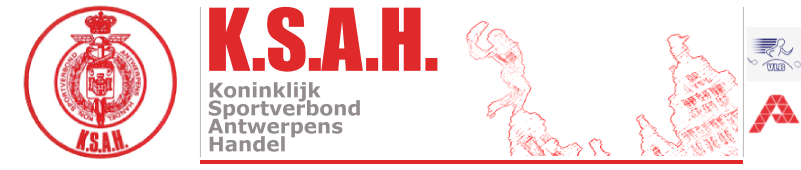 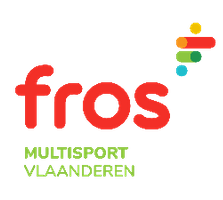                                                    Aangesloten bij Fros Multisport Vlaanderen                                                                                                                                                                                                              _____________________________________________________________________________________ATLETIEK AFDELINGGEITENCORRIDA - BELLMEMORIAL JEAN VAN ONSELENZONDAG 10 DECEMBER 2023BIST – WILRIJKism district WilrijkEXTRA INFORMATIEKinderen van 4 t/m 8 jaar 400m :  vertrek 14.30u Kinderen van 9 t/m 9 jaar 1200m: vertrek 14.45u Jeugd vanaf 13 jaar & volwassenen 4500m en 7500m vertrek  om 15u. KSAH-leden kunnen uiteraard GRATIS deelnemen.KSAH-leden melden zich vóór de wedstrijd bij Vera Verrept aan het KSAH-secretariaat en ontvangen een startnummer voorzien van een chip om deel te nemen aan deze wedstrijd.Locaties voor deze wedstrijdKleedkamers: districtshuis Wilrijk op gelijkvloers achteraan.Douches: ook in het districtshuis in de kelderverdieping. Locatie voor uitslag en prijsuitreiking: in de voetbalkantine - het  Universiteitsplein 5 - 2610 Wilrijk. Deze is open vanaf 16.30u.De reglementen van KSAH zijn van toepassing.KSAH is niet verantwoordelijk voor ongevallen of diefstallen voor, tijdens of na de wedstrijd. Sportongeval is verzekerd via ETHIASSUPPORTERS HARTELIJK WELKOM !!